Los organos internos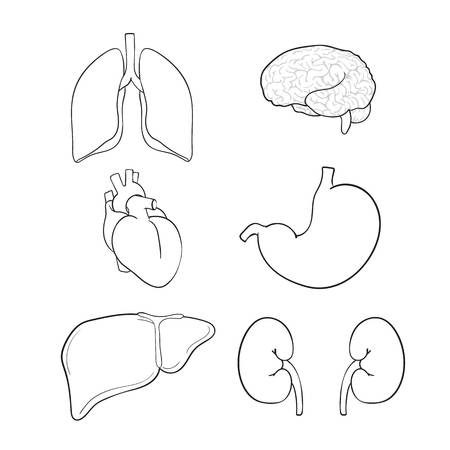 Los organos reproductivos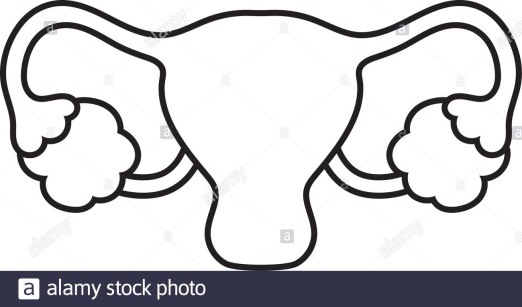 